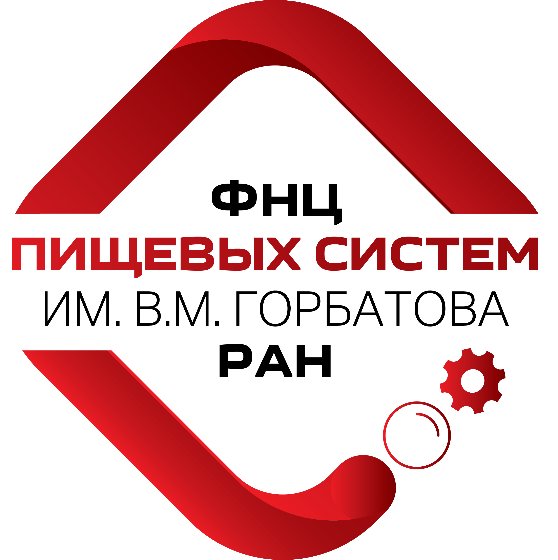 ПРОГРАММАНаучно-практической конференции с международным участием «Умное питание»17 мая 2023МоскваОрганизатор конференции: ФГБНУ «ФНЦ пищевых систем им. В.М. Горбатова» РАН Место проведения: ФГБНУ «ФНЦ пищевых систем им. В.М. Горбатова» РАН,г. Москва, ул. Талалихина, д.26При поддержкеРоссийской академии наукУчастники конференцииФГБУН «ФИЦ питания и биотехнологии»ФГБУН «Институт общей генетики им. Н.И. Вавилова» РАНФГБУН «Институт биохимической физики им. Н.М. Эмануэля» РАНФГБНУ «Федеральный научно-клинический центр реаниматологии и реабилитологии»ФГАНУ «Научно-исследовательский институт хлебопекарной промышленности»Инновационный центр «Сколково»ООО «Завод детского питания» Фаустово»Zhejiang Academy of Agricultural Sciences (Китай)Functional Food Center/Functional Food Institute (США)Программа конференции может уточняться17 мая 2023Научно-практическая Конференция с международным участием «Умное питание»09.30-10.00Регистрация участников конференции10.00-10.20Открытие конференцииПРИВЕТСТВИЯ:КУЗНЕЦОВА Оксана Александровна – доктор технических наук, директор ФГБНУ «Федеральный научный центр пищевых систем им. В.М. Горбатова» РАНЛИСИЦЫН Андрей Борисович – академик РАН, доктор технических наук, профессор, научный руководитель ФГБНУ «Федеральный научный центр пищевых систем им. В.М. Горбатова» РАНПленарное заседание: Проблемы современного этапа развития продуктов для здорового питания: направления науки, терминология, регулирование, образованиеМодераторы:ЛИСИЦЫН Андрей Борисович – академик РАН, доктор технических наук, профессор, научный руководитель ФГБНУ «Федеральный научный центр пищевых систем им. В.М. Горбатова» РАНКУЗНЕЦОВА Оксана Александровна – доктор технических наук, директор ФГБНУ «Федеральный научный центр пищевых систем им. В.М. Горбатова» РАНПленарное заседание: Проблемы современного этапа развития продуктов для здорового питания: направления науки, терминология, регулирование, образованиеМодераторы:ЛИСИЦЫН Андрей Борисович – академик РАН, доктор технических наук, профессор, научный руководитель ФГБНУ «Федеральный научный центр пищевых систем им. В.М. Горбатова» РАНКУЗНЕЦОВА Оксана Александровна – доктор технических наук, директор ФГБНУ «Федеральный научный центр пищевых систем им. В.М. Горбатова» РАН10.20-10.40Докладчики:DANIK Martirosyan – PhD, President, Functional Food Center/Functional Food Institute (США)«Quantum and Tempus Theories of Functional Food Science in Practice»10.40-11.10KE Zhao – Professor Zhejiang Academy of Agricultural Sciences (Китай)«Scientific developments of ZAAS in the field of meat/milk products for functional nutrition»11.10-11.30ЧЕРНУХА Ирина Михайловна – академик РАН, доктор технических наук, профессор, главный научный сотрудник Экспериментальной клиники-лаборатории биологически активных веществ животного происхождения ФГБНУ «Федеральный научный центр пищевых систем им. В.М. Горбатова» РАН «Умное питание: не только питательные вещества»11.30-11.50КОЧЕТКОВА Алла Алексеевна – член-корреспондент РАН, доктор технических наук, профессор, заведующая лабораторией пищевых биотехнологий и специализированных продуктов ФГБУН «ФИЦ питания и биотехнологии»«Проблемы терминологии в области продуктов для здорового питания» 11.50-12.10КОСТЮЧЕНКО Марина Николаевна – кандидат технических наук, директор ФГАНУ «НИИ хлебопекарной промышленности»«Хлебобулочные изделия специализированного и функционального назначения: требования, ассортимент, проблемы внедрения» 12.10-12.30ДАНИЛЕНКО Валерий Николаевич – доктор биологических наук, профессор, заведующий лабораторией генетики микроорганизмов, заведующий отделом генетических основ биотехно-логии ФГБУН «Институт общей генетики им. Н.И. Вавилова» РАНВАТЛИН Алексей Александрович – кандидат биологических наук, старший научный сотрудник ФГБУН «Институт общей генетики им. Н.И. Вавилова» РАН«Микробиом: источник биологически активных ингредиентов и природоподобных технологий для создания специализированных продуктов питания нового поколения»Кофе-пауза: 12.30-12.50Кофе-пауза: 12.30-12.50Секция 1: Партнерство – как фактор успеха Модератор: ДЫДЫКИН Андрей Сергеевич – доктор технических наук, доцент, руководитель отдела функционального и специализированного питания ФГБНУ «Федеральный научный центр пищевых систем им. В.М. Горбатова» РАНСекция 1: Партнерство – как фактор успеха Модератор: ДЫДЫКИН Андрей Сергеевич – доктор технических наук, доцент, руководитель отдела функционального и специализированного питания ФГБНУ «Федеральный научный центр пищевых систем им. В.М. Горбатова» РАН12.50-13.05Докладчики:ШЕСТОПАЛОВ Александр Ефимович – доктор медицинских наук, профессор, главный научный сотрудник лаборатории инновационно-реабилитационных технологий ФГБНУ «Федеральный научно-клинический центр реаниматологии и реабилитологии»«Проблемы и перспективы клинического питания в лечебно-профилактических учреждениях»13.05-13.20СЕМЕНОВА Мария Германовна – доктор химических наук, главный научный сотрудник, заведующий лабораторией «Функциональных свойств биополимеров» ФГБУН «Институт биохимической физики им. Н.М. Эмануэля» РАН«Перспективы использования пищевых биополимеров в новых технологиях доставки биологически активных веществ через пищевые системы»13.20-13.35БАСТРИКОВ Иван Александрович – технический директор ООО «Торговый Дом СЛАЩЁВА»«Функциональная продукция «Воскресение» – от идеи до реализации»13.35-13.50КОТЕНКОВА Елена Александровна – кандидат технических наук, старший научный сотрудник Экспериментальной клиники-лаборатории биологически активных веществ животного происхождения ФГБНУ «Федеральный научный центр пищевых систем им. В.М. Горбатова» РАН«Биотехнологические приемы для извлечения белковых веществ из тканей животного происхождения»13.50-14.05РОМАЩЕНКО Софья Михайловна – кандидат сельскохозяйственных наук, проектный менеджер Agrotech Hub Фонда «Сколково»«Меры поддержки Фонда «Сколково» для инновационных проектов пищевой промышленности»Кофе-пауза: 14.05-14.25Кофе-пауза: 14.05-14.25Секция 2: Новые технологии продуктов с заданными свойствамиМодератор: СУРЖИК Александра Витальевна – кандидат медицинских наук, EMBA, диетолог, член Российского Союза нутрициологов, диетологов и специалистов пищевой индустрии, эксперт в области функционального питания ФГБНУ «Федеральный научный центр пищевых систем им. В.М. Горбатова» РАНСекция 2: Новые технологии продуктов с заданными свойствамиМодератор: СУРЖИК Александра Витальевна – кандидат медицинских наук, EMBA, диетолог, член Российского Союза нутрициологов, диетологов и специалистов пищевой индустрии, эксперт в области функционального питания ФГБНУ «Федеральный научный центр пищевых систем им. В.М. Горбатова» РАН14.25-14.40Докладчики:ШАРОВА Наталья Юрьевна – профессор РАН, доктор технических наук, профессор, заместитель директора по научной работе ВНИИПД - филиал ФГБНУ «Федеральный научный центр пищевых систем им. В.М. Горбатова» РАН«Микроингредиенты белковой природы для создания продуктов функционального назначения»14.40-14.55ОДОРСКАЯ Майя Валерьевна – научный сотрудник; Мавлетова Д.А. – кандидат биологических наук, старший научный сотрудник; Нестеров А.А. – младший научный сотрудник; Полуэктова Е.У. – доктор биологических наук, главный научный страдник; Даниленко В.Н. – доктор биологических наук, профессор, заведующий лабораторией генетики микроорганизмов, заведующий отделом генетических основ биотехнологии ФГБУН «Институт общей генетики им. Н.И. Вавилова» РАН«Использование омиксных технологий в создании фармабиотиков и постбиотиков на основе штамма Limosilactobacillus fermentum U21»15.10-15.25АСЛАНОВА Мариэтта Арутюновна – кандидат технических наук, ведущий научный сотрудник отдела функционального и специализированного питания ФГБНУ «Федеральный научный центр пищевых систем им. В.М. Горбатова» РАН«Функциональные мясные продукты для коррекции рационов людей, страдающих онкологическими заболеваниями»15.25-15.40КУПАЕВА Надежда Владимировна – аспирант, младший научный сотрудник Экспериментальной клиники-лаборатории биологически активных веществ животного происхождения ФГБНУ «Федеральный научный центр пищевых систем им. В.М. Горбатова» РАН«Использование шелухи лука в качестве альтернативного источника растительных антиоксидантов для создания функциональных продуктов питания»15.40-15.55АКАТЬЕВА Ирина – руководитель отдела продаж ООО «Эвофуд»«Пищевые ингредиенты нового поколения из отходов растительного сырья: технологии, области применения и потенциал развития»15.55-16.15Дискуссия. Обмен мнениями.Закрытие конференции